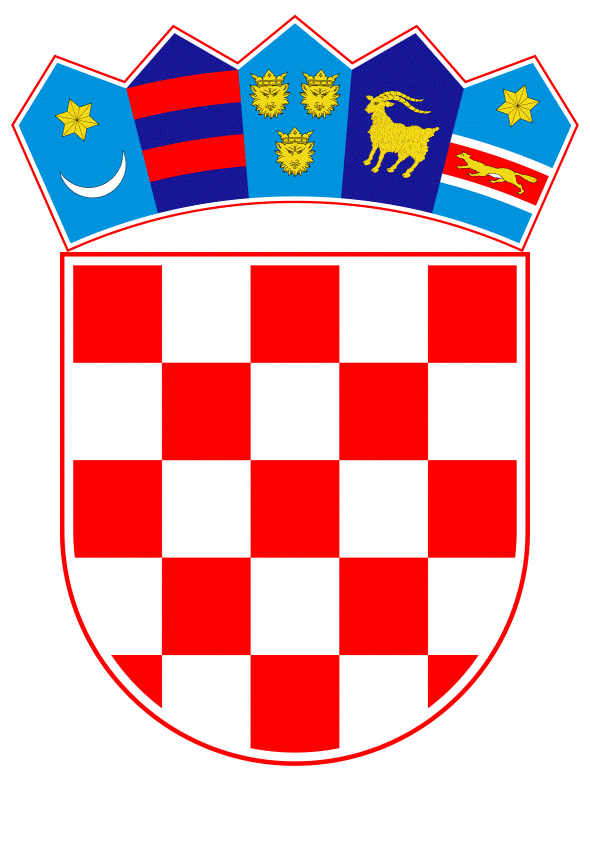 VLADA REPUBLIKE HRVATSKEZagreb, 8. rujna 2022.______________________________________________________________________________________________________________________________________________________________________________________________________________________________Banski dvori | Trg Sv. Marka 2  | 10000 Zagreb | tel. 01 4569 222 | vlada.gov.hrPRIJEDLOGNa temelju članka 31. stavka 3. Zakona o Vladi Republike Hrvatske („Narodne novine“, br. 150/11, 119/14 i 93/16, 116/18 i 80/22), Vlada Republike Hrvatske je na sjednici održanoj _____________ donijelaZAKLJUČAKZadužuje se Ministarstvo poljoprivrede provoditi mjeru potpore iz članka 68. stavka 3. Uredbe (EU) br. 508/2014 Europskog parlamenta i Vijeća od 15. svibnja 2014. o Europskom fondu za pomorstvo i ribarstvo i stavljanju izvan snage uredbi Vijeća (EZ) br. 2328/2003, (EZ) br. 861/2006, (EZ) br. 1198/2006, (EZ) br. 791/2007 i Uredbe (EU) br. 1255/2011 Europskog parlamenta i Vijeća (SL L 149 od 20. svibnja 2014. godine) kako je posljednji put izmijenjena Uredbom  (EU) 2022/1278 Europskog parlamenta i Vijeća od 18. srpnja 2022. o izmjeni Uredbe (EU) br. 508/2014 u pogledu posebnih mjera za ublažavanje posljedica agresivnog rata Rusije protiv Ukrajine na ribolovne aktivnosti i za ublažavanje učinaka poremećaja tržišta uzrokovanog tim agresivnim ratom na lanac opskrbe proizvodima ribarstva i akvakulture (SL L 195 od 22. srpnja 2022. godine).Mjera potpore iz točke 1. ovoga Zaključka dodjeljuje se kao pomoć subjektima u sektoru ribarstva i akvakulture za izgubljeni prihod i dodatne troškove koji su nastali zbog poremećaja tržišta uzrokovanog agresivnim ratom Rusije protiv Ukrajine i njegovim učincima na lanac opskrbe proizvodima ribarstva i akvakulture. Mjera potpore iz točke 1. ovoga Zaključka provodi u okviru Operativnog programa za pomorstvo i ribarstvo Republike Hrvatske za programsko razdoblje 2014.-2020. godine i financira se u ukupnom iznosu od 400.000.000,00 kuna.Financijska sredstva osigurana su u Državnom proračunu Republike Hrvatske za 2022. godinu i projekciji za 2023. i 2024. godinu, s razdjela Ministarstva poljoprivrede, aktivnosti A828057 – Operativni program ribarstva.Ovaj Zaključak objavit će se u „Narodnim novinama“.Klasa:Urbroj:Zagreb, ____________PREDSJEDNIK    mr. sc. Andrej PlenkovićOBRAZLOŽENJETroškovi energenata i sirovina koji su porasli i dosegli vrlo visoke razine u značajnoj mjeri doveli su do porasta ukupnih troškova poslovanja u sektoru ribarstva i akvakulture, čemu izrazito doprinose i ratna zbivanja u Ukrajini, a sve ukazuje da će se takav trend nastaviti i u narednom razdoblju.   Kako bi se ublažili negativni gospodarski i socijalni učinci na cjelokupni sektor ribarstva i akvakulture, te financijski pomoglo sektoru, prvenstveno u smislu osiguravanja likvidnosti te očuvanje radnih mjesta uslijed kontinuirano rastućih troškova poslovanja, predviđena je mjera potpore sektoru kao pomoć uslijed poremećaja tržišta uzrokovanog agresivnim ratom Rusije protiv Ukrajine i njegovim učincima na lanac opskrbe proizvodima ribarstva i akvakulture.Mjera potpore provodi se u skladu sa člankom 68. stavkom 3. Uredbe (EU) br. 508/2014 Europskog parlamenta i Vijeća od 15. svibnja 2014. o Europskom fondu za pomorstvo i ribarstvo i stavljanju izvan snage uredbi Vijeća (EZ) br. 2328/2003, (EZ) br. 861/2006, (EZ) br. 1198/2006, (EZ) br. 791/2007 i Uredbe (EU) br. 1255/2011 Europskog parlamenta i Vijeća (SL L 149 od 20. svibnja 2014. godine) kako je posljednji put izmijenjena Uredbom  (EU) 2022/1278 Europskog parlamenta i Vijeća od 18. srpnja 2022. o izmjeni Uredbe (EU) br. 508/2014 u pogledu posebnih mjera za ublažavanje posljedica agresivnog rata Rusije protiv Ukrajine na ribolovne aktivnosti i za ublažavanje učinaka poremećaja tržišta uzrokovanog tim agresivnim ratom na lanac opskrbe proizvodima ribarstva i akvakulture (SL L 195 od 22. srpnja 2022. godine). Navedena izmjena Uredbe (EU) br. 508/2014, koju je Republika Hrvatska, kako kroz zajedničke inicijative država članica putem Vijeća Europske unije, tako i izravno prema Europskoj komisiji, predlagala kao moguće rješenje za ublažavanje posljedica agresivnog rata Rusije protiv Ukrajine, omogućava financijsku potporu u sektoru ribarstva i akvakulture, uključujući sektor prerade, kroz Operativni program za pomorstvo i ribarstvo Republike Hrvatske za programsko razdoblje 2014.-2020. godine koji se financira iz Europskog fonda za pomorstvo i ribarstvo. Potpora u okviru ove mjere podrazumijeva bespovratna sredstva u obliku kompenzacije za izgubljeni prihod i/ili za dodatne troškove koji su nastali zbog poremećaja tržišta i lanca opskrbe uslijed ratne krize, a predviđena je za oko 500 korisnika iz sektora ribarstva i akvakulture odnosno gospodarskog ribolova na moru, akvakulture i prerade proizvoda ribarstva i akvakulture. Detaljna provedba ove mjere propisuje se pravilnikom i natječajem koje donosi odnosno objavljuje Ministarstvo poljoprivrede. Predviđena financijska sredstva za provedbu ove mjere iznose 400.000.000,00 kuna, od čega 75% (300.000.000,00 kuna) iz Europskog fonda za pomorstvo i ribarstvo te 25% (100.000.000,00 kuna) iz Državnog proračuna Republike Hrvatske. Sredstva za provedbu ove mjere osigurana su u Državnom proračunu Republike Hrvatske za 2022. godinu i projekciji za 2023. i 2024. godinu, s razdjela Ministarstva poljoprivrede, aktivnosti A828057 – Operativni program ribarstva. Predlagatelj:Ministarstvo poljoprivredePredmet:Prijedlog zaključka u vezi s mjerom potpore sektoru ribarstva i akvakulture kao pomoć uslijed poremećaja tržišta uzrokovanog agresivnim ratom Rusije protiv Ukrajine i njegovim učincima na lanac opskrbe proizvodima ribarstva i akvakulture